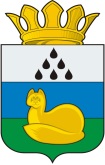 АДМИНИСТРАЦИЯ ЮРОВСКОГО СЕЛЬСКОГО ПОСЕЛЕНИЯ УВАТСКОГО МУНИЦИПАЛЬНОГО РАЙОНАТЮМЕНСКОЙ ОБЛАСТИРАСПОРЯЖЕНИЕ  27 октября 2014г                             д.Солянка                                                            №53-рО  формировании кадровогорезерва для замещения вакантныхдолжностей муниципальной службы вадминистрации Юровского сельского  поселения          В соответствии со статьей 33 Федерального закона от 02.03.2007 г. № 25-ФЗ «О муниципальной службе в Российской Федерации», с Положением о порядке формирования кадрового резерва для замещения вакантных должностей муниципальной службы в администрации Юровского сельского поселения:         1. Провести конкурс на включение в кадровый резерв для замещения должностей муниципальной службы в администрации Юровского сельского поселения.         2. Создать комиссию по включению в кадровый резерв для замещения вакантных должностей муниципальной службы в администрации Юровского сельского поселения (приложение 1).          3. Утвердить перечь должностей муниципальной службы, на которые формируется кадровый резерв в администрации Юровского сельского поселения (приложение  2).          4. Специалисту администрации Юровского сельского поселения (Тютиной Р.А.) подготовить и опубликовать информацию о конкурсе на включение в кадровый резерв для замещения должностей муниципальной службы в администрации Юровского  сельского поселения в газете «Уватские известия» (приложение 3).         5. Контроль за исполнением настоящего распоряжения оставляю за собой.                    Глава администрацииЮровского сельского поселения                                                    Н.А.Долгова                                                              Приложение  1к распоряжению  администрацииЮровского сельского поселения от 27.10.2014 №53Комиссияпо включению в кадровый резерв для замещения вакантных должностей муниципальной службы в администрации Юровского сельского поселенияПриложение  №2к распоряжению администрацииЮровского сельского поселения от 27.10.2014 №53Переченьдолжностей муниципальной службы на формирование кадрового резерва в администрации Юровского сельского поселения  Приложение № 3к распоряжению  администрации Юровского сельского поселения от 27.10.2014 №53Информация о конкурсе на включение в кадровый резерв для замещения должности муниципальной службы в администрации Юровского сельского поселения.Администрация Юровского сельского поселения в соответствии со ст.33 Федерального закона от 02.03.2007 № 25–ФЗ «О муниципальной службе в Российской Федерации», постановлением администрации Юровского сельского поселения от 05.06.2008 №6(в редакции от 19.06.2009 №6) «Об утверждении положения о порядке формирования кадрового резерва для замещения вакантных должностей муниципальной службы в администрации Юровского сельского поселения»  объявляет конкурс на включение в кадровый резерв на должность муниципальной службы администрации Юровского сельского поселения:- специалист 1 категории;- специалист 1 категории;- специалист 1 категории по бухгалтерскому учету.Квалификационные требования:- образование не ниже среднего специального, без предъявления требований к стажу работы.Для участия в конкурсе необходимо предоставить в администрацию Юровского сельского поселения по адресу: д.Солянка ул. Центральная, 11, в рабочие дни  с 9.00 до 17.00 (обед с 13.00 до 14.00 часов) следующие документы: - личное заявление на имя главы администрации Юровского сельского поселения на участие в конкурсе;- согласие на обработку персональных данных;- две цветные фотографии;- собственноручно заполненную и подписанную анкету;- копию паспорта;- копии документов, подтверждающих необходимое профессиональное образование;- копию трудовой книжки (за исключением случаев, когда трудовая деятельность осуществляется впервые);- копию страхового свидетельства обязательного пенсионного страхования;- копию свидетельства о постановке физического лица на учет в налоговом органе по месту жительства;- заключение медицинского учреждения об отсутствии заболевания, препятствующего поступлению на муниципальную службу по форме 001-ГС/у.Документы принимаются в течение 20 дней со дня опубликования объявления.Информацию об условиях и порядке включения в кадровый резерв на муниципальную должность  можно получить по телефону: 8(34561)20236 или на странице Юровского сельского поселения официального сайта администрации Уватского муниципального района: www.uvatregion.ru.№ п/пФИОДолжность1Долгова Нина АнатольевнаПредседатель  комиссии2Тютина Раиса АлександровнаСекретарь комиссии3Тютина Светлана ИвановнаЧлен комиссии№ п/пДолжность 1Специалист 1 категории2Специалист 1 категории3Специалист 1 категории по бухгалтерскому учету